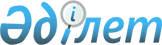 О бюджете Тарбагатайского района на 2023 – 2025 годыРешение Тарбагатайского районного маслихата Восточно-Казахстанской области от 27 декабря 2022 года № 30/2-VII
      В соответствии со статьями 73, 75 Бюджетного кодекса Республики Казахстан, подпунктом 1) пункта 1 статьи 6 Закона Республики Казахстан "О местном государственном управлении и самоуправлении в Республике Казахстан" Тарбагатайский районный маслихат РЕШИЛ:
      1. Утвердить бюджет района на 2023-2025 годы, согласно приложениям 1, 2 и 3 соответственно, в том числе на 2023 год в следующих объемах:
      1) доходы – 4 564 614,7 тысяч тенге, в том числе:
      налоговые поступления – 1 223 462,1 тысяч тенге;
      неналоговые поступления – 2 956,0 тысяч тенге;
      поступления от продажи основного капитала – 23 169,0 тысяч тенге;
      поступления трансфертов – 3 315 027,6 тысяч тенге;
      2) затраты – 4 605 888,0 тысяч тенге;
      3) чистое бюджетное кредитование – 53 377,8 тысяч тенге, в том числе:
      бюджетные кредиты –82 800,0 тысяч тенге;
      погашение бюджетных кредитов – 29 422,2 тысяч тенге;
      4) сальдо по операциям с финансовыми активами – 0,0 тысяч тенге;
      приобретение финансовых активов – 0,0 тысяч тенге;
      поступления от продажи финансовых активов государства – 0,0 тысяч тенге;
      5) дефицит (профицит) бюджета – -94 651,1 тысяч тенге;
      6) финансирование дефицита (использование профицита) бюджета – 94 651,1 тысяч тенге;
      поступление займов – 82 800,0 тысяч тенге;
      погашение займов – 29 422,2 тысяч тенге;
      используемые остатки бюджетных средств – 41 273,3 тысяч тенге.
      Сноска. Пункт 1 в редакции решения Тарбагатайского районного маслихата Восточно-Казахстанской области от 11.12.2023 № 10/2-VIII (вводится в действие с 01.01.2023).


      2. Предусмотреть в районном бюджете на 2023 год объемы субвенций, передаваемых из районного бюджета в бюджеты сельских округов, в сумме 382 085,0 тысяч тенге, в том числе:
      Акжарскому сельскому округу 79 555,0 тысяч тенге;
      Тугылскому сельскому округу 58 750,0 тысяч тенге;
      Жанаауылскому сельскому округу 44 825,0 тысяч тенге;
      Жетиаралскому сельскому округу 41 765,0 тысяч тенге;
      Кабанбайскому сельскому округу 39 875,0 тысяч тенге;
      Карасускому сельскому округу 38 975,0 тысяч тенге;
      Куйганскому сельскому округу 38 665,0 тысяч тенге;
      Маныракскому сельскому округу 39 675,0 тысяч тенге.
      3. Принять к исполнению на 2023 год нормативы распределения доходов в бюджет района по социальному налогу, индивидуальному подоходному налогу с доходов облагаемых у источника выплаты, индивидуальному подоходному налогу с доходов не облагаемых у источника выплаты, индивидуальному подоходному налогу с доходов иностранных граждан, не облагаемых у источника выплаты, корпоративному подоходному налогу с юридических лиц, за исключением поступлений от субъектов крупного предпринимательства и организаций нефтяного сектора в размере 100 процентов установленного решением Восточно-Казахстанского областного маслихата "Об областном бюджете на 2023-2025 годы" от 14 декабря 2022 года № 21/192-VI.
      4. Учесть, что в районном бюджете на 2023 год установлен объем субвенции, передаваемый из областного бюджета в сумме 1 412 779,0 тысяч тенге.
      5. Утвердить резерв местного исполнительного органа района на 2023 год в сумме 18 091,0 тысяч тенге.
      6. Настоящее решение вводится в действие с 1 января 2023 года. Бюджет Тарбагатайского района на 2023 год
      Сноска. Приложение 1 в редакции решения Тарбагатайского районного маслихата Восточно-Казахстанской области от 11.12.2023 № 10/2-VIII (вводится в действие с 01.01.2023). Бюджет Тарбагатайского района на 2024 год Бюджет Тарбагатайского района на 2025 год Перечень бюджетных программ развития Тарбагатайского района с разделением на бюджетные программы, направленные на реализацию бюджетных инвестиционных проектов (программ) на 2023 год
      Сноска. Решение дополнено приложением 4 в соответствии с решением Тарбагатайского районного маслихата Восточно-Казахстанской области 23.10.2023 № 8/2-VIII (вводится в действие с 01.01.2023); в редакции решения Тарбагатайского районного маслихата Восточно-Казахстанской области от 11.12.2023 № 10/2-VIII (вводится в действие с 01.01.2023). Целевые трансферты из областного бюджета
      Сноска. Решение дополнено приложением 5 в соответствии с решением Тарбагатайского районного маслихата Восточно-Казахстанской области от 23.10.2023 № 8/2-VIII (вводится в действие с 01.01.2023); в редакции решения Тарбагатайского районного маслихата Восточно-Казахстанской области от 11.12.2023 № 10/2-VIII (вводится в действие с 01.01.2023). Целевые трансферты из республиканского бюджета
      Сноска. Решение дополнено приложением 6 в соответствии с решением Тарбагатайского районного маслихата Восточно-Казахстанской области от 11.12.2023 № 10/2-VIII (вводится в действие с 01.01.2023).
					© 2012. РГП на ПХВ «Институт законодательства и правовой информации Республики Казахстан» Министерства юстиции Республики Казахстан
				
      Секретарь Тарбагатайского районного маслихата 

А. Богырбаев
Приложение 1 
к решению Тарбагатайского 
районного маслихата 
от 27 декабря 2022 года 
№ 30/2-VII
Категория
Класс
Подкласс
Наименование
Сумма (тысяч тенге)
I. ДОХОДЫ
4 564 614,7
1
Налоговые поступления
1 223 462,1
01
Подоходный налог
663 056,1
1
Корпоративный подоходный налог
52 210,0
2
Индивидуальный подоходный налог
610 846,1
03
Социальный налог
521 972,0
1
Социальный налог
521 972,0
04
Налоги на собственность
28 084,0
1
Налоги на имущество
27 084,0
4
Налог на транспортные средства
1 000,0
05
Внутренние налоги на товары, работы и услуги
2 750,0
2
Акцизы
1 200,0
4
Сборы за ведение предпринимательской и профессиональной деятельности
1 550,0
08
Обязательные платежи, взимаемые за совершение юридически значимых действий и (или) выдачу документов уполномоченными на то государственными органами или должностными лицами
7 600,0
1
Государственная пошлина
7 600,0
2
Неналоговые поступления
2 956,0
01
Доходы от государственной собственности
2 956,0
5
Доходы от аренды имущества, находящегося в государственной собственности
2 913,0
7
Вознаграждения по кредитам, выданным из государственного бюджета
43,0
3
Поступления от продажи основного капитала
23 169,0
01
Продажа государственного имущества, закрепленного за государственными учреждениями
20 000,0
1
Продажа государственного имущества, закрепленного за государственными учреждениями
20 000,0
03
Продажа земли и нематериальных активов
3 169,0
1
Продажа земли
3 169,0
4
Поступления трансфертов
3 315 027,6
01
Трансферты из нижестоящих органов государственного управления
49,0
3
Трансферты из бюджетов городов районного значения, сел, поселков, сельских округов
49,0
02
Трансферты из вышестоящих органов государственного управления
3 314 978,6
2
Трансферты из областного бюджета
3 314 978,6
Функциональная группа
Функциональная группа
Функциональная группа
Функциональная группа
Функциональная группа
Сумма (тысяч тенге)
Функциональная подгруппа
Функциональная подгруппа
Функциональная подгруппа
Функциональная подгруппа
Сумма (тысяч тенге)
Администратор бюджетных программ
Администратор бюджетных программ
Администратор бюджетных программ
Сумма (тысяч тенге)
Программа
Программа
Сумма (тысяч тенге)
Наименование
Сумма (тысяч тенге)
II. ЗАТРАТЫ
4 605 888,0
01
Государственные услуги общего характера
808 968,4
1
Представительные, исполнительные и другие органы, выполняющие общие функции государственного управления
333 315,5
112
Аппарат маслихата района (города областного значения)
56 618,0
001
Услуги по обеспечению деятельности маслихата района (города областного значения)
55 268,0
003
Капитальные расходы государственного органа
1 350,0
122
Аппарат акима района (города областного значения)
276 697,5
001
Услуги по обеспечению деятельности акима района (города областного значения)
208 311,0
003
Капитальные расходы государственного органа
46 746,0
107
Проведение мероприятий за счет резерва местного исполнительного органа на неотложные затраты
6 368,5
113
Целевые текущие трансферты нижестоящим бюджетам
15 272,0
2
Финансовая деятельность
1 327,1
459
Отдел экономики и финансов района (города областного значения)
1 327,1
003
Проведение оценки имущества в целях налогообложения
749,1
010
Приватизация, управление коммунальным имуществом, постприватизационная деятельность и регулирование споров, связанных с этим
578,0
9
Прочие государственные услуги общего характера
474 325,8
459
Отдел экономики и финансов района (города областного значения)
86 368,0
001
Услуги по реализации государственной политики в области формирования и развития экономической политики, государственного планирования, исполнения бюджета и управления коммунальной собственностью района (города областного значения)
55 377,0
015
Капитальные расходы государственного органа
23 680,0
113
Целевые текущие трансферты нижестоящим бюджетам
7 311,0
809
Отдел жилищно-коммунального хозяйства, пассажирского транспорта, автомобильных дорог, строительства, архитектуры и градостроительства района (города областного значения)
387 957,8
001
Услуги по реализации государственной политики на местном уровне в области жилищно-коммунального хозяйства, пассажирского транспорта, автомобильных дорог, строительства, архитектуры и градостроительства
70 981,5
015
Капитальные расходы государственного органа
500,0
113
Целевые текущие трансферты нижестоящим бюджетам
316 476,3
02
Оборона
33 318,0
1
Военные нужды
5 280,0
122
Аппарат акима района (города областного значения)
5 280,0
005
Мероприятия в рамках исполнения всеобщей воинской обязанности
5 280,0
2
Организация работы по чрезвычайным ситуациям
28 038,0
122
Аппарат акима района (города областного значения)
28 038,0
006
Предупреждение и ликвидация чрезвычайных ситуаций масштаба района (города областного значения)
6 522,0
007
Мероприятия по профилактике и тушению степных пожаров районного (городского) масштаба, а также пожаров в населенных пунктах, в которых не созданы органы государственной противопожарной службы
21 516,0
03
Общественный порядок, безопасность, правовая, судебная, уголовно-исполнительная деятельность
0,0
9
Прочие услуги в области общественного порядка и безопасности
0,0
809
Отдел жилищно-коммунального хозяйства, пассажирского транспорта, автомобильных дорог, строительства, архитектуры и градостроительства района (города областного значения)
0,0
021
Обеспечение безопасности дорожного движения в населенных пунктах
0,0
06
Социальная помощь и социальное обеспечение
895 254,0
1
Социальное обеспечение
285 849,0
451
Отдел занятости и социальных программ района (города областного значения)
285 849,0
005
Государственная адресная социальная помощь
285 849,0
2
Социальная помощь
557 781,0
451
Отдел занятости и социальных программ района (города областного значения)
557 781,0
002
Программа занятости
117 565,0
004
Оказание социальной помощи на приобретение топлива специалистам здравоохранения, образования, социального обеспечения, культуры, спорта и ветеринарии в сельской местности в соответствии с законодательством Республики Казахстан
61 236,0
006
Оказание жилищной помощи
100,0
007
Социальная помощь отдельным категориям нуждающихся граждан по решениям местных представительных органов
35 627,0
010
Материальное обеспечение детей с инвалидностью, воспитывающихся и обучающихся на дому
2 415,0
014
Оказание социальной помощи нуждающимся гражданам на дому
181 859,0
015
Территориальные центры социального обслуживания пенсионеров и лиц с инвалидностью
76 108,0
017
Обеспечение нуждающихся лиц с инвалидностью протезно-ортопедическими, сурдотехническими и тифлотехническими средствами, специальными средствами передвижения, обязательными гигиеническими средствами, а также предоставление услуг санаторно-курортного лечения, специалиста жестового языка, индивидуальных помощников в соответствии с индивидуальной программой реабилитации лица с инвалидностью
42 472,0
023
Обеспечение деятельности центров занятости населения
40 399,0
9
Прочие услуги в области социальной помощи и социального обеспечения
51 624,0
451
Отдел занятости и социальных программ района (города областного значения)
51 624,0
001
Услуги по реализации государственной политики на местном уровне в области обеспечения занятости и реализации социальных программ для населения
42 490,0
011
Оплата услуг по зачислению, выплате и доставке пособий и других социальных выплат
3 000,0
021
Капитальные расходы государственного органа
708,0
067
Капитальные расходы подведомственных государственных учреждений и организаций
5 426,0
07
Жилищно-коммунальное хозяйство
945 447,8
1
Жилищное хозяйство
483 544,8
809
Отдел жилищно-коммунального хозяйства, пассажирского транспорта, автомобильных дорог, строительства, архитектуры и градостроительства района (города областного значения)
483 544,8
004
Обеспечение жильем отдельных категорий граждан
475 800,0
033
Проектирование, развитие и (или) обустройство инженерно-коммуникационной инфраструктуры
7 744,8
2
Коммунальное хозяйство
449 990,0
809
Отдел жилищно-коммунального хозяйства, пассажирского транспорта, автомобильных дорог, строительства, архитектуры и градостроительства района (города областного значения)
449 990,0
012
Функционирование системы водоснабжения и водоотведения
37 092,0
048
Развитие благоустройства городов и населенных пунктов
1 000,0
058
Развитие системы водоснабжения и водоотведения в сельских населенных пунктах
411 898,0
3
Благоустройство населенных пунктов
11 913,0
809
Отдел жилищно-коммунального хозяйства, пассажирского транспорта, автомобильных дорог, строительства, архитектуры и градостроительства района (города областного значения)
11 913,0
007
Освещение улиц в населенных пунктах
2 578,0
018
Благоустройство и озеленение населенных пунктов
9 335,0
08
Культура, спорт, туризм и информационное пространство
718 221,3
1
Деятельность в области культуры
448 839,5
457
Отдел культуры, развития языков, физической культуры и спорта района (города областного значения)
448 839,5
003
Поддержка культурно-досуговой работы
448 839,5
2
Спорт
22 513,6
457
Отдел культуры, развития языков, физической культуры и спорта района (города областного значения)
22 413,6
008
Развитие массового спорта и национальных видов спорта
2 319,6
009
Проведение спортивных соревнований на районном (города областного значения) уровне
7 194,0
010
Подготовка и участие членов сборных команд района (города областного значения) по различным видам спорта на областных спортивных соревнованиях
12 900,0
809
Отдел жилищно-коммунального хозяйства, пассажирского транспорта, автомобильных дорог, строительства, архитектуры и градостроительства района (города областного значения)
100,0
008
Развитие объектов спорта
100,0
3
Информационное пространство
102 214,0
456
Отдел внутренней политики района (города областного значения)
16 061,0
002
Услуги по проведению государственной информационной политики
16 061,0
457
Отдел культуры, развития языков, физической культуры и спорта района (города областного значения)
86 153,0
006
Функционирование районных (городских) библиотек
85 756,0
007
Развитие государственного языка и других языков народа Казахстана
397,0
9
Прочие услуги по организации культуры, спорта, туризма и информационного пространства
144 654,2
456
Отдел внутренней политики района (города областного значения)
74 976,0
001
Услуги по реализации государственной политики на местном уровне в области информации, укрепления государственности и формирования социального оптимизма граждан
27 781,0
003
Реализация мероприятий в сфере молодежной политики
38 345,0
006
Капитальные расходы государственного органа
8 600,0
032
Капитальные расходы подведомственных государственных учреждений и организаций
250,0
457
Отдел культуры, развития языков, физической культуры и спорта района (города областного значения)
69 678,2
001
Услуги по реализации государственной политики на местном уровне в области культуры, развития языков, физической культуры и спорта
49 024,0
014
Капитальные расходы государственного органа
20 654,2
10
Сельское, водное, лесное, рыбное хозяйство, особо охраняемые природные территории, охрана окружающей среды и животного мира, земельные отношения
82 588,0
1
Сельское хозяйство
100,0
809
Отдел жилищно-коммунального хозяйства, пассажирского транспорта, автомобильных дорог, строительства, архитектуры и градостроительства района (города областного значения)
100,0
010
Развитие объектов сельского хозяйства
100,0
9
Прочие услуги в области сельского, водного, лесного, рыбного хозяйства, охраны окружающей среды и земельных отношений
82 488,0
459
Отдел экономики и финансов района (города областного значения)
34 500,0
099
Реализация мер по оказанию социальной поддержки специалистов
34 500,0
806
Отдел сельского хозяйства, земельных отношений и предпринимательства района (города областного значения)
47 988,0
001
Услуги по реализации государственной политики на местном уровне в области развития сельского хозяйства, земельных отношений и предпринимательства
47 988,0
11
Промышленность, архитектурная, градостроительная и строительная деятельность
21 168,0
2
Архитектурная, градостроительная и строительная деятельность
21 168,0
809
Отдел жилищно-коммунального хозяйства, пассажирского транспорта, автомобильных дорог, строительства, архитектуры и градостроительства района (города областного значения)
21 168,0
013
Разработка схем градостроительного развития территории района, генеральных планов городов районного (областного) значения, поселков и иных сельских населенных пунктов
21 168,0
12
Транспорт и коммуникации
412 463,1
1
Автомобильный транспорт
405 795,1
809
Отдел жилищно-коммунального хозяйства, пассажирского транспорта, автомобильных дорог, строительства, архитектуры и градостроительства района (города областного значения)
405 795,1
025
Обеспечение функционирования автомобильных дорог
126 892,0
045
Капитальный и средний ремонт автомобильных дорог районного значения и улиц населенных пунктов
11 857,4
051
Реализация приоритетных проектов транспортной инфраструктуры
267 045,7
9
Прочие услуги в сфере транспорта и коммуникаций
6 668,0
809
Отдел жилищно-коммунального хозяйства, пассажирского транспорта, автомобильных дорог, строительства, архитектуры и градостроительства района (города областного значения)
6 668,0
024
Организация внутрипоселковых (внутригородских), пригородных и внутрирайонных общественных пассажирских перевозок
6 668,0
13
Прочие
207 687,0
3
Поддержка предпринимательской деятельности и защита конкуренции
147,0
806
Отдел сельского хозяйства, земельных отношений и предпринимательства района (города областного значения)
147,0
012
Поддержка предпринимательской деятельности
147,0
9
Прочие
207 540,0
459
Отдел экономики и финансов района (города областного значения)
0,0
012
Резерв местного исполнительного органа района (города областного значения)
0,0
809
Отдел жилищно-коммунального хозяйства, пассажирского транспорта, автомобильных дорог, строительства, архитектуры и градостроительства района (города областного значения)
207 540,0
038
Реализация мероприятий по социальной и инженерной инфраструктуре в сельских населенных пунктах в рамках проекта "Ауыл-Ел бесігі"
0,0
039
Развитие социальной и инженерной инфраструктуры в сельских населенных пунктах в рамках проекта "Ауыл-Ел бесігі"
207 540,0
043
Развитие инженерной инфраструктуры в рамках Государственной программы развития регионов до 2025 года
0,0
14
Обслуживание долга
13 509,0
1
Обслуживание долга
13 509,0
459
Отдел экономики и финансов района (города областного значения)
13 509,0
021
Обслуживание долга местных исполнительных органов по выплате вознаграждений и иных платежей по займам из областного бюджета
13 509,0
15
Трансферты
467 263,4
1
Трансферты
467 263,4
459
Отдел экономики и финансов района (города областного значения)
467 263,4
006
Возврат неиспользованных (недоиспользованных) целевых трансфертов
3 740,2
024
Целевые текущие трансферты из нижестоящего бюджета на компенсацию потерь вышестоящего бюджета в связи с изменением законодательства
34 585,0
038
Субвенции
382 085,0
054
Возврат сумм неиспользованных (недоиспользованных) целевых трансфертов, выделенных из республиканского бюджета за счет целевого трансферта из Национального фонда Республики Казахстан
46 853,2
III. ЧИСТОЕ БЮДЖЕТНОЕ КРЕДИТОВАНИЕ
53 377,8
Бюджетные кредиты
82 800,0
10
Сельское, водное, лесное, рыбное хозяйство, особо охраняемые природные территории, охрана окружающей среды и животного мира, земельные отношения
82 800,0
9
Прочие услуги в области сельского, водного, лесного, рыбного хозяйства, охраны окружающей среды и земельных отношений
82 800,0
459
Отдел экономики и финансов района (города областного значения)
82 800,0
018
Бюджетные кредиты для реализации мер социальной поддержки специалистов
82 800,0
Погашение бюджетных кредитов
29 422,2
5
Погашение бюджетных кредитов
29 422,2
01
Погашение бюджетных кредитов
29 422,2
1
Погашение бюджетных кредитов, выданных из государственного бюджета
29 422,2
IV. САЛЬДО ПО ОПЕРАЦИЯМ С ФИНАНСОВЫМИ АКТИВАМИ
0,0
Приобретение финансовых активов
0,0
Поступления от продажи финансовых активов государства
0,0
V. ДЕФИЦИТ (ПРОФИЦИТ) БЮДЖЕТА
-94 651,1
VI. ФИНАНСИРОВАНИЕ ДЕФИЦИТА (ИСПОЛЬЗОВАНИЕ ПРОФИЦИТА) БЮДЖЕТА
94 651,1
Поступление займов
82 800,0
7
Поступления займов
82 800,0
01
Внутренние государственные займы
82 800,0
2
Договоры займа
82 800,0
Погашение займов
29 422,2
16
Погашение займов
29 422,2
1
Погашение займов
29 422,2
459
Отдел экономики и финансов района (города областного значения)
29 422,2
005
Погашение долга местного исполнительного органа перед вышестоящим бюджетом
29 422,2
8
Используемые остатки бюджетных средств
41 273,3
01
Остатки бюджетных средств
41 273,3
01
Свободные остатки бюджетных средств
41 273,3Приложение 2 
к решению Тарбагатайского 
районного маслихата 
от 27 декабря 2022 года 
№ 30/2-VII
Категория
Класс
Подкласс
Наименование
Сумма (тысяч тенге)
I. ДОХОДЫ
2 617 532,0
1
НАЛОГОВЫЕ ПОСТУПЛЕНИЯ
1 043 931,0
01
Подоходный налог
494 468,0
1
Корпоративный подоходный налог
1 210,0
2
Индивидуальный подоходный налог
493 258,0
03
Социальный налог
498 893,0
1
Социальный налог
498 893,0
04
Hалоги на собственность
39 780,0
1
Hалоги на имущество
39 780,0
05
Внутренние налоги на товары, работы и услуги
7 140,0
2
Акцизы
2 890,0
4
Сборы за ведение предпринимательской и профессиональной деятельности
4 250,0
08
Обязательные платежи, взимаемые за совершение юридически значимых действий и (или) выдачу документов уполномоченными на то государственными органами или должностными лицами
3 650,0
1
Государственная пошлина
3 650,0
2
НЕНАЛОГОВЫЕ ПОСТУПЛЕНИЯ
8 100,0
01
Доходы от государственной собственности
4 900,0
5
Доходы от аренды имущества, находящегося в государственной собственности
4 900,0
7
Вознаграждения по кредитам, выданным из государственного бюджета
0,0
06
Прочие неналоговые поступления
3 200,0
1
Прочие неналоговые поступления
3 200,0
3
ПОСТУПЛЕНИЯ ОТ ПРОДАЖИ ОСНОВНОГО КАПИТАЛА
2 168,0
03
Продажа земли и нематериальных активов
2 168,0
1
Продажа земли
2 168,0
4
ПОСТУПЛЕНИЯ ТРАНСФЕРТОВ
1 563 333,0
02
Трансферты из вышестоящих органов государственного управления
1 563 333,0
2
Трансферты из областного бюджета
1 563 333,0
Функциональная группа
Функциональная группа
Функциональная группа
Функциональная группа
Функциональная группа
Сумма (тысяч тенге)
Функциональная подгруппа 
Функциональная подгруппа 
Функциональная подгруппа 
Функциональная подгруппа 
Сумма (тысяч тенге)
Администратор бюджетных программ 
Администратор бюджетных программ 
Администратор бюджетных программ 
Сумма (тысяч тенге)
Программа 
Программа 
Сумма (тысяч тенге)
Наименование
Сумма (тысяч тенге)
II. ЗАТРАТЫ
2 617 532,0
01
Государственные услуги общего характера
589 893,0
1
Представительные, исполнительные и другие органы, выполняющие общие функции государственного управления
376 696,0
112
Аппарат маслихата района (города областного значения)
78 446,0
001
Услуги по обеспечению деятельности маслихата района (города областного значения)
76 081,0
003
Капитальные расходы государственного органа
2 365,0
122
Аппарат акима района (города областного значения)
298 250,0
001
Услуги по обеспечению деятельности акима района (города областного значения)
292 592,0
003
Капитальные расходы государственного органа
5 658,0
2
Финансовая деятельность
4 191,0
459
Отдел экономики и финансов района (города областного значения)
4 191,0
003
Проведение оценки имущества в целях налогообложения
1 433,0
010
Приватизация, управление коммунальным имуществом, постприватизационная деятельность и регулирование споров, связанных с этим
2 758,0
9
Прочие государственные услуги общего характера
209 006,0
806
Отдел сельского хозяйства, земельных отношений и предпринимательства района (города областного значения)
45 506,0
001
Услуги по реализации государственной политики на местном уровне в области развития сельского хозяйства, земельных отношений и предпринимательства
45 506,0
809
Отдел жилищно-коммунального хозяйства, пассажирского транспорта, автомобильных дорог, строительства, архитектуры и градостроительства района (города областного значения)
50 800,0
001
Услуги по реализации государственной политики на местном уровне в области жилищно-коммунального хозяйства, пассажирского транспорта, автомобильных дорог, строительства, архитектуры и градостроительства
50 800,0
459
Отдел экономики и финансов района (города областного значения)
112 700,0
001
Услуги по реализации государственной политики в области формирования и развития экономической политики, государственного планирования, исполнения бюджета и управления коммунальной собственностью района (города областного значения)
56 350,0
113
Целевые текущие трансферты нижестоящим бюджетам
53 785,0
015
Капитальные расходы государственного органа
2 565,0
02
Оборона
9 747,0
1
Военные нужды
6 491,0
122
Аппарат акима района (города областного значения)
6 491,0
005
Мероприятия в рамках исполнения всеобщей воинской обязанности
6 523,0
2
Организация работы по чрезвычайным ситуациям
3 256,0
122
Аппарат акима района (города областного значения)
38 229,0
006
Предупреждение и ликвидация чрезвычайных ситуаций масштаба района (города областного значения)
6 979,0
007
Мероприятия по профилактике и тушению степных пожаров районного (городского) масштаба, а также пожаров в населенных пунктах, в которых не созданы органы государственной противопожарной службы
31 250,0
03
Общественный порядок, безопасность, правовая, судебная, уголовно-исполнительная деятельность
31 500,0
9
Прочие услуги в области общественного порядка и безопасности
31 500,0
809
Отдел жилищно-коммунального хозяйства, пассажирского транспорта, автомобильных дорог, строительства, архитектуры и градостроительства района (города областного значения)
31 500,0
021
Обеспечение безопасности дорожного движения в населенных пунктах
31 500,0
06
Социальная помощь и социальное обеспечение
642 153,0
1
Социальное обеспечение
85 428,0
451
Отдел занятости и социальных программ района (города областного значения)
85 428,0
005
Государственная адресная социальная помощь
85 428,0
2
Социальная помощь
505 665,0
451
Отдел занятости и социальных программ района (города областного значения)
505 665,0
002
Программа занятости
71 826,0
004
Оказание социальной помощи на приобретение топлива специалистам здравоохранения, образования, социального обеспечения, культуры, спорта и ветеринарии в сельской местности в соответствии с законодательством Республики Казахстан
69 874,0
006
Оказание жилищной помощи
9 847,0
007
Социальная помощь отдельным категориям нуждающихся граждан по решениям местных представительных органов
18 258,0
010
Материальное обеспечение детей с инвалидностью, воспитывающихся и обучающихся на дому
6 894,0
014
Оказание социальной помощи нуждающимся гражданам на дому
142 356,0
015
Территориальные центры социального обслуживания пенсионеров и лиц с инвалидностью
89 564,0
017
Обеспечение нуждающихся лиц с инвалидностью протезно-ортопедическими, сурдотехническими и тифлотехническими средствами, специальными средствами передвижения, обязательными гигиеническими средствами, а также предоставление услуг санаторно-курортного лечения, специалиста жестового языка, индивидуальных помощников в соответствии с индивидуальной программой реабилитации лица с инвалидностью
18 523,0
023
Обеспечение деятельности центров занятости населения
78 523,0
9
Прочие услуги в области социальной помощи и социального обеспечения
51 060,0
451
Отдел занятости и социальных программ района (города областного значения)
51 060,0
001
Услуги по реализации государственной политики на местном уровне в области обеспечения занятости и реализации социальных программ для населения
39 825,0
011
Оплата услуг по зачислению, выплате и доставке пособий и других социальных выплат
11 235,0
07
Жилищно-коммунальное хозяйство
77 328,0
1
Жилищное хозяйство
24 978,0
809
Отдел жилищно-коммунального хозяйства, пассажирского транспорта, автомобильных дорог, строительства, архитектуры и градостроительства района (города областного значения)
24 978,0
113
Целевые текущие трансферты нижестоящим бюджетам
24 978,0
2
Коммунальное хозяйство
22 854,0
809
Отдел жилищно-коммунального хозяйства, пассажирского транспорта, автомобильных дорог, строительства, архитектуры и градостроительства района (города областного значения)
22 854,0
012
Функционирование системы водоснабжения и водоотведения
22 854,0
3
Благоустройство населенных пунктов
29 496,0
124
Аппарат акима города районного значения, села, поселка, сельского округа
19 634,0
008
Освещение улиц в населенных пунктах
4 280,0
009
Обеспечение санитарии населенных пунктов
2 996,0
011
Благоустройство и озеленение населенных пунктов
12 358,0
809
Отдел жилищно-коммунального хозяйства, пассажирского транспорта, автомобильных дорог, строительства, архитектуры и градостроительства района (города областного значения)
9 862,0
007
Освещение улиц в населенных пунктах
8 435,0
018
Благоустройство и озеленение населенных пунктов
11 300,0
08
Культура, спорт, туризм и информационное пространство
495 321,0
1
Деятельность в области культуры
307 482,0
457
Отдел культуры, развития языков, физической культуры и спорта района (города областного значения)
307 482,0
003
Поддержка культурно-досуговой работы
307 482,0
2
Спорт
14 543,0
457
Отдел культуры, развития языков, физической культуры и спорта района (города областного значения)
14 543,0
008
Развитие массового спорта и национальных видов спорта
1 877,0
009
Проведение спортивных соревнований на районном (города областного значения) уровне
6 891,0
010
Подготовка и участие членов сборных команд района (города областного значения) по различным видам спорта на областных спортивных соревнованиях
5 775,0
3
Информационное пространство
81 354,0
457
Отдел культуры, развития языков, физической культуры и спорта района (города областного значения)
64 554,0
006
Функционирование районных (городских) библиотек
64 137,0
007
Развитие государственного языка и других языков народа Казахстана
417,0
456
Отдел внутренней политики района (города областного значения)
16 800,0
002
Услуги по проведению государственной информационной политики
16 800,0
9
Прочие услуги по организации культуры, спорта, туризма и информационного пространства
91 942,0
456
Отдел внутренней политики района (города областного значения)
56 373,0
001
Услуги по реализации государственной политики на местном уровне в области информации, укрепления государственности и формирования социального оптимизма граждан
29 430,0
003
Реализация мероприятий в сфере молодежной политики
26 943,0
457
Отдел культуры, развития языков, физической культуры и спорта района (города областного значения)
35 569,0
001
Услуги по реализации государственной политики на местном уровне в области культуры, развития языков, физической культуры и спорта 
35 569,0
10
Сельское, водное, лесное, рыбное хозяйство, особо охраняемые природные территории, охрана окружающей среды и животного мира, земельные отношения
29 400,0
9
Прочие услуги в области сельского, водного, лесного, рыбного хозяйства, охраны окружающей среды и земельных отношений
29 400,0
459
Отдел экономики и финансов района (города областного значения)
14 700,0
099
Реализация мер по оказанию социальной поддержки специалистов
14 700,0
806
Отдел сельского хозяйства, земельных отношений и предпринимательства района (города областного значения)
14 700,0
001
Услуги по реализации государственной политики на местном уровне в области развития сельского хозяйства, земельных отношений и предпринимательства
14 700,0
12
Транспорт и коммуникации
144 593,0
1
Автомобильный транспорт
135 318,0
809
Отдел жилищно-коммунального хозяйства, пассажирского транспорта, автомобильных дорог, строительства, архитектуры и градостроительства района (города областного значения)
135 318,0
113
Целевые текущие трансферты нижестоящим бюджетам
22 818,0
025
Обеспечение функционирования автомобильных дорог
112 500,0
9
Прочие услуги в сфере транспорта и коммуникаций
9 275,0
809
Отдел жилищно-коммунального хозяйства, пассажирского транспорта, автомобильных дорог, строительства, архитектуры и градостроительства района (города областного значения)
9 275,0
024
Организация внутрипоселковых (внутригородских), пригородных и внутрирайонных общественных пассажирских перевозок
9 275,0
13
Прочие
20 757,0
3
Поддержка предпринимательской деятельности и защита конкуренции
157,0
806
Отдел сельского хозяйства, земельных отношений и предпринимательства района (города областного значения)
157,0
012
Поддержка предпринимательской деятельности
157,0
9
Прочие
20 600,0
459
Отдел экономики и финансов района (города областного значения)
20 600,0
012
Резерв местного исполнительного органа района (города областного значения)
20 600,0
14
Обслуживание долга
13 507,0
1
Обслуживание долга
13 507,0
459
Отдел экономики и финансов района (города областного значения)
13 507,0
021
Обслуживание долга местных исполнительных органов по выплате вознаграждений и иных платежей по займам из областного бюджета
13 507,0
15
Трансферты
563 333,0
1
Трансферты
563 333,0
459
Отдел экономики и финансов района (города областного значения)
563 333,0
038
Субвенции
563 333,0
III. ЧИСТОЕ БЮДЖЕТНОЕ КРЕДИТОВАНИЕ
-28 273,0
Бюджетные кредиты
0,0
5
Погашение бюджетных кредитов
28 273,0
01
Погашение бюджетных кредитов
28 273,0
1
Погашение бюджетных кредитов, выданных из государственного бюджета
28 273,0
IV. САЛЬДО ПО ОПЕРАЦИЯМ С ФИНАНСОВЫМИ АКТИВАМИ
0,0
Приобретение финансовых активов
0,0
6
Поступления от продажи финансовых активов государства
0,0
V. ДЕФИЦИТ (ПРОФИЦИТ) БЮДЖЕТА
28 273,0
VI. ФИНАНСИРОВАНИЕ ДЕФИЦИТА (ИСПОЛЬЗОВАНИЕ ПРОФИЦИТА) БЮДЖЕТА
-28 273,0
7
Поступления займов
0,0
01
Внутренние государственные займы
0,0
2
Договоры займа
0,0
16
Погашение займов
28 273,0
1
Погашение займов
28 273,0
459
Отдел экономики и финансов района (города областного значения)
28 273,0
005
Погашение долга местного исполнительного органа перед вышестоящим бюджетом
28 273,0
8
Используемые остатки бюджетных средств
0,0
01
Остатки бюджетных средств
0,0
01
Свободные остатки бюджетных средств
0,0Приложение 3 
к решению Тарбагатайского 
районного маслихата 
от 27 декабря 2021 года 
№ 12/2-VII
Категория
Класс
Подкласс
Наименование
Сумма (тысяч тенге)
I. ДОХОДЫ
2 695 524,0
1
НАЛОГОВЫЕ ПОСТУПЛЕНИЯ
1 044 541,0
01
Подоходный налог
507 895,0
1
Корпоративный подоходный налог
1 823,0
2
Индивидуальный подоходный налог
505 127,0
03
Социальный налог
484 652,0
1
Социальный налог
484 652,0
04
Hалоги на собственность
41 204,0
1
Hалоги на имущество
41 204,0
05
Внутренние налоги на товары, работы и услуги
7 140,0
2
Акцизы
2 890,0
4
Сборы за ведение предпринимательской и профессиональной деятельности
4 250,0
08
Обязательные платежи, взимаемые за совершение юридически значимых действий и (или) выдачу документов уполномоченными на то государственными органами или должностными лицами
3 650,0
1
Государственная пошлина
3 650,0
2
НЕНАЛОГОВЫЕ ПОСТУПЛЕНИЯ
8 100,0
01
Доходы от государственной собственности
4 900,0
5
Доходы от аренды имущества, находящегося в государственной собственности
4 900,0
7
Вознаграждения по кредитам, выданным из государственного бюджета
0,0
06
Прочие неналоговые поступления
3 200,0
1
Прочие неналоговые поступления
3 200,0
3
ПОСТУПЛЕНИЯ ОТ ПРОДАЖИ ОСНОВНОГО КАПИТАЛА
2 168,0
03
Продажа земли и нематериальных активов
2 168,0
1
Продажа земли
2 168,0
4
ПОСТУПЛЕНИЯ ТРАНСФЕРТОВ
1 640 715,0
02
Трансферты из вышестоящих органов государственного управления
1 640 715,0
2
Трансферты из областного бюджета
1 640 715,0
Функциональная группа
Функциональная группа
Функциональная группа
Функциональная группа
Функциональная группа
Сумма (тысяч тенге)
Функциональная подгруппа
Функциональная подгруппа
Функциональная подгруппа
Функциональная подгруппа
Сумма (тысяч тенге)
Администратор бюджетных программ
Администратор бюджетных программ
Администратор бюджетных программ
Сумма (тысяч тенге)
Программа
Программа
Сумма (тысяч тенге)
Наименование
Сумма (тысяч тенге)
II. ЗАТРАТЫ
2 695 524,0
01
Государственные услуги общего характера
564 488,0
1
Представительные, исполнительные и другие органы, выполняющие общие функции государственного управления
308 749,0
112
Аппарат маслихата района (города областного значения)
55 533,0
001
Услуги по обеспечению деятельности маслихата района (города областного значения)
54 228,0
003
Капитальные расходы государственного органа
1 305,0
122
Аппарат акима района (города областного значения)
253 216,0
001
Услуги по обеспечению деятельности акима района (города областного значения)
246 015,0
003
Капитальные расходы государственного органа
7 201,0
2
Финансовая деятельность
2 868,0
459
Отдел экономики и финансов района (города областного значения)
2 868,0
003
Проведение оценки имущества в целях налогообложения
1 505,0
010
Приватизация, управление коммунальным имуществом, постприватизационная деятельность и регулирование споров, связанных с этим
1 363,0
9
Прочие государственные услуги общего характера
252 871,0
806
Отдел сельского хозяйства, земельных отношений и предпринимательства района (города областного значения)
46 811,0
001
Услуги по реализации государственной политики на местном уровне в области развития сельского хозяйства, земельных отношений и предпринимательства
46 811,0
809
Отдел жилищно-коммунального хозяйства, пассажирского транспорта, автомобильных дорог, строительства, архитектуры и градостроительства района (города областного значения)
52 322,0
001
Услуги по реализации государственной политики на местном уровне в области жилищно-коммунального хозяйства, пассажирского транспорта, автомобильных дорог, строительства, архитектуры и градостроительства
52 322,0
459
Отдел экономики и финансов района (города областного значения)
153 738,0
001
Услуги по реализации государственной политики в области формирования и развития экономической политики, государственного планирования, исполнения бюджета и управления коммунальной собственностью района (города областного значения)
58 161,0
113
Целевые текущие трансферты нижестоящим бюджетам
95 577,0
02
Оборона
10 412,0
1
Военные нужды
2 992,0
122
Аппарат акима района (города областного значения)
2 992,0
005
Мероприятия в рамках исполнения всеобщей воинской обязанности
2 992,0
2
Организация работы по чрезвычайным ситуациям
7 420,0
122
Аппарат акима района (города областного значения)
7 420,0
006
Предупреждение и ликвидация чрезвычайных ситуаций масштаба района (города областного значения)
2 635,0
007
Мероприятия по профилактике и тушению степных пожаров районного (городского) масштаба, а также пожаров в населенных пунктах, в которых не созданы органы государственной противопожарной службы
4 785,0
03
Общественный порядок, безопасность, правовая, судебная, уголовно-исполнительная деятельность
33 075,0
9
Прочие услуги в области общественного порядка и безопасности
33 075,0
809
Отдел жилищно-коммунального хозяйства, пассажирского транспорта, автомобильных дорог, строительства, архитектуры и градостроительства района (города областного значения)
33 075,0
021
Обеспечение безопасности дорожного движения в населенных пунктах
33 075,0
06
Социальная помощь и социальное обеспечение
663 908,0
1
Социальное обеспечение
112 503,0
451
Отдел занятости и социальных программ района (города областного значения)
112 503,0
005
Государственная адресная социальная помощь
112 503,0
2
Социальная помощь
499 618,0
451
Отдел занятости и социальных программ района (города областного значения)
499 618,0
002
Программа занятости
60 284,0
004
Оказание социальной помощи на приобретение топлива специалистам здравоохранения, образования, социального обеспечения, культуры, спорта и ветеринарии в сельской местности в соответствии с законодательством Республики Казахстан
68 796,0
006
Оказание жилищной помощи
10 247,0
007
Социальная помощь отдельным категориям нуждающихся граждан по решениям местных представительных органов
18 936,0
010
Материальное обеспечение детей с инвалидностью, воспитывающихся и обучающихся на дому
5 798,0
014
Оказание социальной помощи нуждающимся гражданам на дому
158 369,0
015
Территориальные центры социального обслуживания пенсионеров и лиц с инвалидностью
79 527,0
017
Обеспечение нуждающихся лиц с инвалидностью протезно-ортопедическими, сурдотехническими и тифлотехническими средствами, специальными средствами передвижения, обязательными гигиеническими средствами, а также предоставление услуг санаторно-курортного лечения, специалиста жестового языка, индивидуальных помощников в соответствии с индивидуальной программой реабилитации лица с инвалидностью
17 836,0
023
Обеспечение деятельности центров занятости населения
79 825,0
9
Прочие услуги в области социальной помощи и социального обеспечения
51 787,0
451
Отдел занятости и социальных программ района (города областного значения)
51 787,0
001
Услуги по реализации государственной политики на местном уровне в области обеспечения занятости и реализации социальных программ для населения
43 587,0
011
Оплата услуг по зачислению, выплате и доставке пособий и других социальных выплат
8 200,0
07
Жилищно-коммунальное хозяйство
82 653,0
1
Жилищное хозяйство
25 841,0
809
Отдел жилищно-коммунального хозяйства, пассажирского транспорта, автомобильных дорог, строительства, архитектуры и градостроительства района (города областного значения)
25 841,0
113
Целевые текущие трансферты нижестоящим бюджетам
25 841,0
2
Коммунальное хозяйство
10 204,0
809
Отдел жилищно-коммунального хозяйства, пассажирского транспорта, автомобильных дорог, строительства, архитектуры и градостроительства района (города областного значения)
10 204,0
012
Функционирование системы водоснабжения и водоотведения
9 874,0
3
Благоустройство населенных пунктов
46 608,0
124
Аппарат акима города районного значения, села, поселка, сельского округа
20 241,0
008
Освещение улиц в населенных пунктах
4 580,0
009
Обеспечение санитарии населенных пунктов
3 657,0
011
Благоустройство и озеленение населенных пунктов
12 004,0
809
Отдел жилищно-коммунального хозяйства, пассажирского транспорта, автомобильных дорог, строительства, архитектуры и градостроительства района (города областного значения)
26 367,0
007
Освещение улиц в населенных пунктах
12 847,0
018
Благоустройство и озеленение населенных пунктов
13 520,0
08
Культура, спорт, туризм и информационное пространство
500 377,0
1
Деятельность в области культуры
314 092,0
457
Отдел культуры, развития языков, физической культуры и спорта района (города областного значения)
314 092,0
003
Поддержка культурно-досуговой работы
314 092,0
2
Спорт
15 270,0
457
Отдел культуры, развития языков, физической культуры и спорта района (города областного значения)
15 270,0
008
Развитие массового спорта и национальных видов спорта
1 971,0
009
Проведение спортивных соревнований на районном (города областного значения) уровне
7 235,0
010
Подготовка и участие членов сборных команд района (города областного значения) по различным видам спорта на областных спортивных соревнованиях
6 064,0
3
Информационное пространство
75 680,0
457
Отдел культуры, развития языков, физической культуры и спорта района (города областного значения)
58 040,0
006
Функционирование районных (городских) библиотек
57 602,0
007
Развитие государственного языка и других языков народа Казахстана
438,0
456
Отдел внутренней политики района (города областного значения)
17 640,0
002
Услуги по проведению государственной информационной политики
17 640,0
9
Прочие услуги по организации культуры, спорта, туризма и информационного пространства
95 335,0
456
Отдел внутренней политики района (города областного значения)
58 762,0
001
Услуги по реализации государственной политики на местном уровне в области информации, укрепления государственности и формирования социального оптимизма граждан
30 266,0
003
Реализация мероприятий в сфере молодежной политики
28 496,0
457
Отдел культуры, развития языков, физической культуры и спорта района (города областного значения)
36 573,0
001
Услуги по реализации государственной политики на местном уровне в области культуры, развития языков, физической культуры и спорта 
36 573,0
10
Сельское, водное, лесное, рыбное хозяйство, особо охраняемые природные территории, охрана окружающей среды и животного мира, земельные отношения
30 870,0
9
Прочие услуги в области сельского, водного, лесного, рыбного хозяйства, охраны окружающей среды и земельных отношений
30 870,0
459
Отдел экономики и финансов района (города областного значения)
15 435,0
099
Реализация мер по оказанию социальной поддержки специалистов
15 435,0
806
Отдел сельского хозяйства, земельных отношений и предпринимательства района (города областного значения)
15 435,0
001
Услуги по реализации государственной политики на местном уровне в области развития сельского хозяйства, земельных отношений и предпринимательства
15 435,0
12
Транспорт и коммуникации
133 661,0
1
Автомобильный транспорт
123 737,0
809
Отдел жилищно-коммунального хозяйства, пассажирского транспорта, автомобильных дорог, строительства, архитектуры и градостроительства района (города областного значения)
123 737,0
113
Целевые текущие трансферты нижестоящим бюджетам
24 415,0
025
Обеспечение функционирования автомобильных дорог
99 322,0
9
Прочие услуги в сфере транспорта и коммуникаций
9 924,0
809
Отдел жилищно-коммунального хозяйства, пассажирского транспорта, автомобильных дорог, строительства, архитектуры и градостроительства района (города областного значения)
9 924,0
024
Организация внутрипоселковых (внутригородских), пригородных и внутрирайонных общественных пассажирских перевозок
9 924,0
13
Прочие
21 848,0
3
Поддержка предпринимательской деятельности и защита конкуренции
168,0
806
Отдел сельского хозяйства, земельных отношений и предпринимательства района (города областного значения)
168,0
012
Поддержка предпринимательской деятельности
168,0
9
Прочие
21 680,0
459
Отдел экономики и финансов района (города областного значения)
21 680,0
012
Резерв местного исполнительного органа района (города областного значения)
21 680,0
14
Обслуживание долга
13 517,0
1
Обслуживание долга
13 517,0
459
Отдел экономики и финансов района (города областного значения)
13 517,0
021
Обслуживание долга местных исполнительных органов по выплате вознаграждений и иных платежей по займам из областного бюджета
13 517,0
15
Трансферты
640 715,0
1
Трансферты
640 715,0
459
Отдел экономики и финансов района (города областного значения)
640 715,0
006
Возврат неиспользованных (недоиспользованных) целевых трансфертов
0,0
024
Целевые текущие трансферты из нижестоящего бюджета на компенсацию потерь вышестоящего бюджета в связи с изменением законодательства
0,0
038
Субвенции
640 715,0
III. ЧИСТОЕ БЮДЖЕТНОЕ КРЕДИТОВАНИЕ
-28 240,0
Бюджетные кредиты
0,0
10
Сельское, водное, лесное, рыбное хозяйство, особо охраняемые природные территории, охрана окружающей среды и животного мира, земельные отношения
0,0
9
Прочие услуги в области сельского, водного, лесного, рыбного хозяйства, охраны окружающей среды и земельных отношений
0,0
459
Отдел экономики и финансов района (города областного значения)
0,0
018
Бюджетные кредиты для реализации мер социальной поддержки специалистов
0,0
5
Погашение бюджетных кредитов
28 240,0
01
Погашение бюджетных кредитов
28 240,0
1
Погашение бюджетных кредитов, выданных из государственного бюджета
28 240,0
IV. САЛЬДО ПО ОПЕРАЦИЯМ С ФИНАНСОВЫМИ АКТИВАМИ
0,0
Приобретение финансовых активов
0,0
6
Поступления от продажи финансовых активов государства
0,0
V. ДЕФИЦИТ (ПРОФИЦИТ) БЮДЖЕТА
28 240,0
VI. ФИНАНСИРОВАНИЕ ДЕФИЦИТА (ИСПОЛЬЗОВАНИЕ ПРОФИЦИТА) БЮДЖЕТА
-28 240,0
7
Поступления займов
0,0
01
Внутренние государственные займы
0,0
2
Договоры займа
0,0
16
Погашение займов
28 240,0
1
Погашение займов
28 240,0
459
Отдел экономики и финансов района (города областного значения)
28 240,0
005
Погашение долга местного исполнительного органа перед вышестоящим бюджетом
28 240,0
8
Используемые остатки бюджетных средств
0,0
01
Остатки бюджетных средств
0,0
01
Свободные остатки бюджетных средств
0,0Приложение 4 
к решению Тарбагатайского 
районного маслихата 
от 27 декабря 2022 года 
№ 30/2-VII
Функциональная группа
Функциональная группа
Функциональная группа
Функциональная группа
Функциональная группа
Функциональная группа
Сумма (тыс. тенге
Функциональная подгруппа
Функциональная подгруппа
Функциональная подгруппа
Функциональная подгруппа
Функциональная подгруппа
Функциональная подгруппа
Сумма (тыс. тенге
Администратор бюджетных программ
Администратор бюджетных программ
Администратор бюджетных программ
Администратор бюджетных программ
Сумма (тыс. тенге
Программа
Программа
Программа
Сумма (тыс. тенге
Подпрограмма
Подпрограмма
Сумма (тыс. тенге
Наименование затрат
Наименование затрат
Наименование затрат
Наименование затрат
Наименование затрат
Наименование затрат
Бюджетные программы развития
628 382,8
в том числе:
07
Жилищно-коммунальное хозяйство
420 642,8
01
Жилищное хозяйство
7 744,8
809
Отдел жилищно-коммунального хозяйства, пассажирского транспорта, автомобильных дорог, строительства, архитектуры и градостроительства района (города областного значения)
7 744,8
033
Проектирование, развитие и (или) обустройство инженерно-коммуникационной инфраструктуры
7 744,8
028
За счет трансфертов из областного бюджета
4 500,0
Разработка ПСД с получением заключения комплексной вневедомственной экспертизы по проекту"Строительство инженерно-коммуникационной инфраструктуры и благоустройства к 50 одноэтажным домам в с.Акжар микрорайон "Школа" Тарбагатайского района, ВКО (сети водоснабжения и электроснабжения)"
4 500,0
015
За счет средств местного бюджета
3 244,8
На проведении экспертизы строительсва АМС в селе Жанаауыл
3 244,8
02
Коммунальное хозяйство
412 898,0
809
Отдел жилищно-коммунального хозяйства, пассажирского транспорта, автомобильных дорог, строительства, архитектуры и градостроительства района (города областного значения)
412 898,0
048
Развитие благоустройства городов и населенных пунктов
1 000,0
028
За счет трансфертов из областного бюджета
1 000,0
058
Водоснабжение и водоотведение в сельских населенных пунктах
411 898,0
011
За счет трансфертов из республиканского бюджета
0,0
Реконструкция водопроводных сетей в селе Куйган Тарбагатайского района
0,0
Реконструкция водопроводных сетей в селе Жанаауыл Тарбагатайского района
0,0
028
За счет трансфертов из областного бюджета
18 200,0
Реконструкция водопроводных сетей в селе Куйган Тарбагатайского района
1 000,0
Реконструкция водопроводных сетей в селе Жанаауыл Тарбагатайского района
1 000,0
Реконструкция канализационных сетей в селе Акжар Тарбагатайского района ВКО (подводка к домам)
0,0
Разработка ПСД по проекту "Строительство подводящих водопроводных сетей и водозаборных сооружений в с. Асусай Тарбагатайского района ВКО" (подводка к домам)
4 050,0
Разработка ПСД по проекту "Строительство подводящих водопроводных сетей и водозаборных сооружений в с. Шорга Тарбагатайского района ВКО" (подводка к домам)
4 050,0
Разработка ПСД по проекту"Строительство подводящих водопроводных сетей и водозаборных сооружений в с. Шенгельды Тарбагатайского района ВКО" (подводка к домам)
4 050,0
Разработка ПСД по проекту "Строительство подводящих водопроводных сетей и водозаборных сооружений в с. Жанатилеу Тарбагатайского района ВКО" (подводка к домам)
4 050,0
032
За счет целевого трансферта из Национального фонда Республики Казахстан
388 898,0
Реконструкция водопроводных сетей в селе Куйган Тарбагатайского района
200 000,0
Реконструкция водопроводных сетей в селе Жанаауыл Тарбагатайского района
188 898,0
015
За счет средств местного бюджета
4 800,0
Реконструкция водопроводных сетей в селе Жанаауыл, Куйган Тарбагатайского района (экспертиза)
4 800,0
Разработка ПСД по Реконструкция водопроводных сетей в селе в с о. Ахметбулак, Тауке, Шолакорда, Карой, Жамбыл Тарбагатайского района ВКО" 
0,0
08
Культура, спорт, туризм и информационное пространство
100,0
2
Спорт
100,0
809
Отдел жилищно-коммунального хозяйства, пассажирского транспорта, автомобильных дорог, строительства, архитектуры и градостроительства района (города областного значения)
100,0
008
Развитие объектов спорта
100,0
028
За счет трансфертов из областного бюджета
100,0
10
Сельское, водное, лесное, рыбное хозяйство, особо охраняемые природные территории, охрана окружающей среды и животного мира, земельные отношения
100,0
1
Сельское хозяйство
100,0
809
Отдел жилищно-коммунального хозяйства, пассажирского транспорта, автомобильных дорог, строительства, архитектуры и градостроительства района (города областного значения)
100,0
010
Развитие объектов сельского хозяйства
100,0
015
За счет средств местного бюджета
100,0
13
Прочие
207 540,0
9
Прочие
207 540,0
809
Отдел жилищно-коммунального хозяйства, пассажирского транспорта, автомобильных дорог, строительства, архитектуры и градостроительства района (города областного значения)
207 540,0
039
Развитие социальной и инженерной инфраструктуры в сельских населенных пунктах в рамках проекта "Ауыл-Ел бесігі"
207 540,0
032
За счет целевого трансферта из Национального фонда Республики Казахстан
207 540,0
Реконструкция канализационных сетей в селе Акжар Тарбагатайского района ВКО (подводка к домам)
207 540,0Приложение 5 
к решению Тарбагатайского 
районного маслихата 
от 27 декабря 2022 года 
№ 30/2-VII
Функциональная группа
Функциональная группа
Функциональная группа
Функциональная группа
Функциональная группа
Функциональная группа
Сумма (тыс. тенге)
Функциональная подгруппа
Функциональная подгруппа
Функциональная подгруппа
Функциональная подгруппа
Функциональная подгруппа
Сумма (тыс. тенге)
Администратор бюджетных программ
Администратор бюджетных программ
Администратор бюджетных программ
Администратор бюджетных программ
Сумма (тыс. тенге)
Программа
Программа
Программа
Сумма (тыс. тенге)
Подпрограмма
Подпрограмма
Сумма (тыс. тенге)
Наименование затрат
Сумма (тыс. тенге)
Целевые трансферты из областных бюджетов
1 046 561,6
в том числе:
01
Государственные услуги общего характера
153 763,9
1
Представительные, исполнительные и другие органы, выполняющие общие функции государственного управления
12 024,0
122
Аппарат акима района (города областного значения)
12 024,0
001
Услуги по обеспечению деятельности акима района (города областного значения)
12 024,0
028
За счет трансфертов из областного бюджета
12 024,0
9
Прочие государственные услуги общего характера
141 739,9
459
Отдел экономики и финансов района (города областного значения)
1 812,0
001
Услуги по реализации государственной политики в области формирования и развития экономической политики, государственного планирования, исполнения бюджета и управления коммунальной собственностью района (города областного значения)
1 812,0
028
За счет трансфертов из областного бюджета
1 812,0
809
Отдел жилищно-коммунального хозяйства, пассажирского транспорта, автомобильных дорог, строительства, архитектуры и градостроительства района (города областного значения)
139 927,9
113
Целевые текущие трансферты нижестоящим бюджетам
137 772,9
028
За счет трансфертов из областного бюджета
137 772,9
Средний ремонт дорог улицы С. Торайгырова в селе Акжар Тарбагатайского района ВКО
33 036,1
Средний ремонт дорог улицы Кабдешова в селе Акжар Тарбагатайского района ВКО
67 776,8
Средний ремонт автомобильной дороги районного значения Подъезд к селу Кабанбай Тарбагатайского района ВКО
0,0
Устройство уличного освещения ул. Кабдешова в с.Акжар Тарбагатайского района ВКО
36 960,0
001
Услуги по обеспечению деятельности акима района (города областного значения)
2 155,0
028
За счет трансфертов из областного бюджета
2 155,0
06
Социальная помощь и социальное обеспечение
390 224,0
1
Социальное обеспечение
232 257,0
451
Отдел занятости и социальных программ района (города областного значения)
232 257,0
005
Государственная адресная социальная помощь
232 257,0
028
За счет трансфертов из областного бюджета
232 257,0
2
Социальная помощь
156 889,0
451
Отдел занятости и социальных программ района (города областного значения)
156 889,0
002
Программа занятости
99 793,0
028
За счет трансфертов из областного бюджета
99 793,0
007
Социальная помощь отдельным категориям нуждающихся граждан по решениям местных представительных органов
28 929,0
028
За счет трансфертов из областного бюджета
28 929,0
017
Обеспечение нуждающихся лиц с инвалидностью протезно-ортопедическими, сурдотехническими и тифлотехническими средствами, специальными средствами передвижения, обязательными гигиеническими средствами, а также предоставление услуг санаторно-курортного лечения, специалиста жестового языка, индивидуальных помощников в соответствии с индивидуальной программой реабилитации лица с инвалидностью
28 167,0
028
За счет трансфертов из областного бюджета
28 167,0
9
Прочие услуги в области социальной помощи и социального обеспечения
1 078,0
451
Отдел занятости и социальных программ района (города областного значения)
1 078,0
001
Услуги по реализации государственной политики на местном уровне в области обеспечения занятости и реализации социальных программ для населения
1 078,0
028
За счет трансфертов из областного бюджета
1 078,0
07
Жилищно-коммунальное хозяйство
207 300,0
01
Жилищное хозяйство
163 100,0
809
Отдел жилищно-коммунального хозяйства, пассажирского транспорта, автомобильных дорог, строительства, архитектуры и градостроительства района (города областного значения)
163 100,0
004
Обеспечение жильем отдельных категорий граждан
158 600,0
028
За счет трансфертов из областного бюджета
158 600,0
033
Проектирование, развитие и (или) обустройство инженерно-коммуникационной инфраструктуры
4 500,0
028
За счет трансфертов из областного бюджета
4 500,0
Разработка ПСД с получением заключения комплексной вневедомственной экспертизы по проекту"Строительство инженерно-коммуникационной инфраструктуры и благоустройства к 50 одноэтажным домам в с.Акжар микрорайон "Школа" Тарбагатайского района, ВКО (сети водоснабжения и электроснабжения)"
4 500,0
02
Коммунальное хозяйство
44 200,0
809
Отдел жилищно-коммунального хозяйства, пассажирского транспорта, автомобильных дорог, строительства, архитектуры и градостроительства района (города областного значения)
44 200,0
058
Водоснабжение и водоотведение в сельских населенных пунктах
18 200,0
028
За счет трансфертов из областного бюджета
18 200,0
Реконструкция водопроводных сетей в селе Куйган Тарбагатайского района
1 000,0
Реконструкция водопроводных сетей в селе Жанаауыл Тарбагатайского района
1 000,0
Реконструкция канализационных сетей в селе Акжар Тарбагатайского района ВКО (подводка к домам)
0,0
Разработка ПСД по проекту "Строительство подводящих водопроводных сетей и водозаборных сооружений в с. Асусай Тарбагатайского района ВКО" (подводка к домам)
4 050,0
Разработка ПСД по проекту "Строительство подводящих водопроводных сетей и водозаборных сооружений в с. Шорга Тарбагатайского района ВКО" (подводка к домам)
4 050,0
Разработка ПСД по проекту"Строительство подводящих водопроводных сетей и водозаборных сооружений в с. Шенгельды Тарбагатайского района ВКО" (подводка к домам)
4 050,0
Разработка ПСД по проекту "Строительство подводящих водопроводных сетей и водозаборных сооружений в с. Жанатилеу Тарбагатайского района ВКО" (подводка к домам)
4 050,0
012
Функционирование системы водоснабжения и водоотведения
25 000,0
028
За счет трансфертов из областного бюджета
25 000,0
Бурение дополнительной скважины, подключенной к существующей водопроводной сети в селе Тугыл Тарбагатайского района
25 000,0
048
Развитие благоустройства городов и населенных пунктов
1 000,0
028
За счет трансфертов из областного бюджета
1 000,0
08
Культура, спорт, туризм и информационное пространство
25 751,0
1
Деятельность в области культуры
24 510,0
457
Отдел культуры, развития языков, физической культуры и спорта района (города областного значения)
24 510,0
003
Поддержка культурно-досуговой работы
24 510,0
028
За счет трансфертов из областного бюджета
24 510,0
Текущий ремонт Дома культуры в селе Жетиарал
24 510,0
2
Спорт
100,0
809
Отдел жилищно-коммунального хозяйства, пассажирского транспорта, автомобильных дорог, строительства, архитектуры и градостроительства района (города областного значения)
100,0
008
Развитие объектов спорта
100,0
028
За счет трансфертов из областного бюджета
100,0
9
Прочие услуги по организации культуры, спорта, туризма и информационного пространства
1 141,0
456
Отдел внутренней политики района (города областного значения)
530,0
001
Услуги по реализации государственной политики на местном уровне в области информации, укрепления государственности и формирования социального оптимизма граждан
530,0
028
За счет трансфертов из областного бюджета
530,0
457
Отдел культуры, развития языков, физической культуры и спорта района (города областного значения)
611,0
001
Услуги по реализации государственной политики на местном уровне в области культуры, развития языков, физической культуры и спорта
611,0
028
За счет трансфертов из областного бюджета
611,0
10
Сельское, водное, лесное, рыбное хозяйство, особо охраняемые природные территории, охрана окружающей среды и животного мира, земельные отношения
2 477,0
9
Прочие услуги в области сельского, водного, лесного, рыбного хозяйства, охраны окружающей среды и земельных отношений
2 477,0
806
Отдел сельского хозяйства, земельных отношений и предпринимательства района (города областного значения)
2 477,0
001
Услуги по реализации государственной политики на местном уровне в области развития сельского хозяйства, земельных отношений и предпринимательства
2 477,0
028
За счет трансфертов из областного бюджета
2 477,0
12
Транспорт и коммуникация
267 045,7
1
Автомобильный транспорт
267 045,7
809
Отдел жилищно-коммунального хозяйства, пассажирского транспорта, автомобильных дорог, строительства, архитектуры и градостроительства района (города областного значения)
267 045,7
051
Реализация приоритетных проектов транспортной инфраструктуры
267 045,7
028
За счет трансфертов из областного бюджета
267 045,7
Средний ремонт автомобильной дороги "Подъезд к селу Куйган" Тарбагатайского района (0-13 км)
18 033,0
Средний ремонт автомобильной дороги "Жетиарал-Асусай" Тарбагатайского района (0-14 км)
100 000,0
Средний ремонт автомобильной дороги "Жетиарал-Асусай" Тарбагатайского района (14-28 км)
116 563,7
Средний ремонт автомобильной дороги "Карсакбай-Байтогас" Тарбагатайского района (0-3 км)
32 449,0Приложение 6 
к решению Тарбагатайского 
районного маслихата 
от 27 декабря 2022 года 
№ 30/2-VII
Функциональная группа
Функциональная группа
Функциональная группа
Функциональная группа
Функциональная группа
Функциональная группа
Сумма (тыс. тенге)
Функциональная подгруппа
Функциональная подгруппа
Функциональная подгруппа
Функциональная подгруппа
Функциональная подгруппа
Сумма (тыс. тенге)
Администратор бюджетных программ
Администратор бюджетных программ
Администратор бюджетных программ
Администратор бюджетных программ
Сумма (тыс. тенге)
Программа
Программа
Программа
Сумма (тыс. тенге)
Подпрограмма
Подпрограмма
Сумма (тыс. тенге)
Наименование затрат
Сумма (тыс. тенге)
Целевые трансферты из республиканского бюджета
938 438,0
в том числе:
07
Жилищно-коммунальное хозяйство
648 098,0
01
Жилищное хозяйство
259 200,0
809
Отдел жилищно-коммунального хозяйства, пассажирского транспорта, автомобильных дорог, строительства, архитектуры и градостроительства района (города областного значения)
259 200,0
004
Обеспечение жильем отдельных категорий граждан
259 200,0
011
За счет трансфертов из республиканского бюджета
172 800,0
032
За счет целевого трансферта из Национального фонда Республики Казахстан
86 400,0
02
Коммунальное хозяйство
388 898,0
809
Отдел жилищно-коммунального хозяйства, пассажирского транспорта, автомобильных дорог, строительства, архитектуры и градостроительства района (города областного значения)
388 898,0
058
Развитие системы водоснабжения и водоотведения в сельских населенных пунктах
388 898,0
032
За счет целевого трансферта из Национального фонда Республики Казахстан
388 898,0
10
Сельское, водное, лесное, рыбное хозяйство, особо охраняемые природные территории, охрана окружающей среды и животного мира, земельные отношения
82 800,0
9
Прочие услуги в области сельского, водного, лесного, рыбного хозяйства, охраны окружающей среды и земельных отношений
82 800,0
459
Отдел экономики и финансов района (города областного значения)
82 800,0
018
Бюджетные кредиты для реализации мер социальной поддержки специалистов
82 800,0
013
За счет кредитов из республиканского бюджета
82 800,0
13
Прочие
207 540,0
9
Прочие
207 540,0
809
Отдел жилищно-коммунального хозяйства, пассажирского транспорта, автомобильных дорог, строительства, архитектуры и градостроительства района (города областного значения)
207 540,0
039
Развитие социальной и инженерной инфраструктуры в сельских населенных пунктах в рамках проекта "Ауыл-Ел бесігі"
207 540,0
032
За счет целевого трансферта из Национального фонда Республики Казахстан
207 540,0